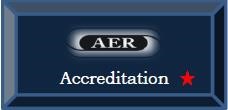 Curricular Standards for Vision Rehabilitation TherapistList of Members of Institution’s Self-Study Committee:Date Self-Study Completed:Curricular Standards: Vision Rehabilitation TherapistCurricular Standards: Vision Rehabilitation TherapistCurricular Standards: Vision Rehabilitation TherapistCurricular Standards: Vision Rehabilitation TherapistI. Knowledge of the Blindness System I. Knowledge of the Blindness System I. Knowledge of the Blindness System I. Knowledge of the Blindness System The faculty provides directed learning experiences that enable candidates to demonstrate:Documents SubmittedMetNot MetThe knowledge of demographics of blindness and visual impairmentThe knowledge of history of the education and rehabilitation services for people with visual impairmentsDocuments SubmittedMetNot MetThe knowledge of major legislation governing blindness services and disability issues including eligibility criteria for servicesThe knowledge of philosophy, structure, and governing legislation of independent living programsThe knowledge of the structure and funding sources of private, state/province and federal blindness systemsThe knowledge of the major blindness consumer groups, their philosophies and the services/benefits they offerThe knowledge of advocacy strategies used to promote positive attitudes towards, and inclusion of, individuals with disabilities and other under-represented populationsThe knowledge of the major publications and information resources relating to services for people with visual impairmentsDocuments SubmittedDocuments SubmittedMetNot MetThe knowledge of the services to children and youth including, in the U.S., IDEA, Expanded Core Curriculum (ECC) and age appropriate service delivery including the Individualized Education Programs (IEP)The knowledge of the vocational rehabilitation practices and regulations, including the Individual Plan for Employment (IPE), and the Individual Program Plan (IPP-Canada)Total/10 /10II. Medical Aspects of Blindness and Low Vision StandardsII. Medical Aspects of Blindness and Low Vision StandardsII. Medical Aspects of Blindness and Low Vision StandardsII. Medical Aspects of Blindness and Low Vision StandardsThe faculty provides directed learning experiences that enable candidates to demonstrate:Documents SubmittedMetNot MetThe relationship between etiology of vision loss and the effect of that loss upon individual development, behavior and environmental needs, including implications for vision rehabilitation therapist services: Anatomy of the human visual system Diseases and disorders of the human visual systemDocuments SubmittedMetNot MetFunctional implications imposed by diseases and disorders of the human visual systemRange of medical, surgical, and optical remediation for diseases and disorders of the human visual systemSpecific medical and physical contraindications for diseases and disorders of the human visual systemSystemic diseases, acquired medical conditions and traumatic injury and their impact on visionPossible side effects of medications and impact on functioning and the rehabilitation processhow to complete an assessment to determine whether visual, non-visual or a combination of strategies is appropriate to achieve specific goals of the learnerDocuments SubmittedMetNot Methow to select or create and implement a functional vision assessment to identify and quantify the level of current visual functioninghow to select or create and implement a sequential instructional program to integrate the use of low vision aids and strategies to specific instructional needs of individuals who are visually impaired including:Fixating, focusing, tracking and scanning skills, including techniques for eccentric viewing and fixationVisual perceptual skillsVision stimulation training and instructionInstruction in a range of techniques for print reading or accessDocuments SubmittedMetNot MetAssessment and adaptation of environmental variables and materials for personal, educational, and vocational tasks, including organization lighting, color, glare control and contrastInstruction in the use of equipment and adaptive devices for persons who are visually impaired including, in daily living activities, reinforcing instruction in the use of optical devices as prescribed by optometrists and ophthalmologistsAssessment of natural and artificial lighting and implementation of strategies to optimize visual functioningThe knowledge of appropriate resources and referrals for environmental, media, and instructional interventions used to alleviate or modify the functional effects of specific eye disordersTotal/16/16  Professionalism and Practice Methods Standards   Professionalism and Practice Methods Standards   Professionalism and Practice Methods Standards   Professionalism and Practice Methods Standards The faculty provides directed learning experiences that enable candidates to demonstrate:Documents SubmittedMetNot MetKnowledge of effective case management practices, including methods for data collection and case reportingKnowledge of interdisciplinary teamwork principles and appropriate referral processesKnowledge of the legal and civil rights relating to rehabilitation, transition planning, vocational services and advocacy of protected personsKnowledge of the historical development, current status, practitioner demographics, and major issues in the field of vision rehabilitation therapy (VRT) (i.e. home teacher, living skills instructor, rehabilitation teacher, assistive technology specialist)Knowledge of the CVRT Code of Ethics, the Scope of Practice, and privacy/confidentiality regulations. [Editor’s note: privacy regulations include HIPAA in the US and PIPEDA in Canada]Documents SubmittedMetNot MetKnowledge of the standards and practices of certification and accreditationKnowledge of the principles of individualized program planning, including transition, independent living and vocational rehabilitation services and programmingKnowledge of the skills and abilities to assess, design and implement an individualized service plan based on client/consumer needsKnowledge of how to write and effectively document; including goals and objectives with measurable outcomesKnowledge of the roles and functions of a private contracting VRTKnowledge of appropriate resources to meet the need for services or adapted materials by and for individuals with visual and/or multiple impairmentsDocuments SubmittedMetNot MetKnowledge of the methods for securing, instructing and working with volunteers, peers, para-professionals, vendors and private contractorsKnowledge of the methods for the design and delivery of in-service workshops to consumers, communities, service organizations, etc.Knowledge of how to communicate effectively with clients/consumers, family members, peers and other professionalsKnowledge of how to evaluate and integrate new and existing technology into vision rehabilitation servicesKnowledge of how to manage casework services related to itinerant teachingTotal/16/16Independent Living: Personal Management Standards  Independent Living: Personal Management Standards  Independent Living: Personal Management Standards  Independent Living: Personal Management Standards  The faculty provides directed learning experiences that enable candidates to      demonstrate knowledge of how to select, design and implement a sequential      instructional program to meet the specific independent living needs of learners who are blind or visually impaired including knowing how to: Documents SubmittedMetNot MetDesign appropriate methods and materials used for the adaptations/ modifications of personal management skillsInstruct personal hygiene skills and techniques (i.e. shaving, nail care, dental care)Instruct dressing and grooming techniques (i.e. hair care, application of makeup, selection of appropriate and/or color-coordinated clothing)Instruct adaptive eating techniquesDocuments SubmittedMetNot MetInstruct adaptive time management techniques (i.e. making appointments, use of adapted timepieces, managing daily calendar)Instruct care and maintenance of clothing (i.e. laundering, ironing, mending)Instruct adapted needle threading and sewing techniquesInstruct socialization skills (i.e. body language, gestures, self-advocacy, gathering and processing interpersonal information)Instruct identification, organization and labeling of medications to promote proper and safe usage Instruct adapted medication administration techniques as appropriate (i.e. use of eye drop guide)  Use methods and technology for adaptive management of diabetes (i.e. insulin measurement, glucose monitoring, medication management, record keeping, vision-related precautions, related resources)Total/11/11Independent Living: Home Management Standards  Independent Living: Home Management Standards  Independent Living: Home Management Standards  Independent Living: Home Management Standards  The faculty provides directed learning experiences that enable candidates to demonstrate knowledge of how to elect, design and implement a sequential instructional program to include appropriate methods and materials used for the adaptation/modification of home management skills:Documents SubmittedMetNot MetKnow how to teach kitchen skills including:Identification, organization and labeling systems for kitchen and household items for operation, efficiency and safetyUse of adaptive kitchen and household safety techniques and equipmentMeal preparation skills including but not limited to:Use of adaptive techniques for menu planning, grocery shopping, organizing and labeling Documents SubmittedMetNot MetFood preparation i.e. pouring, cutting,   dicing, measuring Cold prep i.e. spreading, opening containers and boxesAccess to nutritional and dietary informationAdaptive cooking i.e. stove top use, oven use, and alternative devices and methodsKnow how to teach use of adaptive techniques for money identification and management budgeting, banking on-line, automatic bill paying, debit card management and record keepingKnow how to recruit and manage volunteers/employees (i.e. readers, drivers, shoppersKnow how to teach use of adaptive techniques of home mechanics (i.e. use of hand tools, performing minor repairs, changing light bulbs/batteries)Documents SubmittedMetNot MetKnow how to teach use of adaptive techniques of household cleaning (i.e. sweeping, dusting, vacuuming, cleaning bathrooms, washing windows)Know how to teach upkeep and maintenance of home appliances Know how to teach the use of home systems (i.e. regulating thermostats, use of home security systems, smoke detectors/fire extinguishers)Total/13/13c. successfully demonstrate the ability to select, design and implement a sequential instructional program for teach VI. Communication Systems Standards listening and recording skills to learners who are blind or visually impaired including:c. successfully demonstrate the ability to select, design and implement a sequential instructional program for teach VI. Communication Systems Standards listening and recording skills to learners who are blind or visually impaired including:c. successfully demonstrate the ability to select, design and implement a sequential instructional program for teach VI. Communication Systems Standards listening and recording skills to learners who are blind or visually impaired including:c. successfully demonstrate the ability to select, design and implement a sequential instructional program for teach VI. Communication Systems Standards listening and recording skills to learners who are blind or visually impaired including:The faculty provides directed learning experiences that enable candidates to demonstrate knowledge of how to select, design and implement a sequential instructional program for:Documents Submitted MetNot MetTeaching adaptive reading skills to learners who are blind or visually impaired including:Conducting a reading media assessment (i.e. standard/large print, tactile, audio) to assist learners in reaching their reading goalsDocuments SubmittedMetNot Metii.    Demonstrating competency with both the Unified English Braille Code iii.   Demonstrating knowledge of braille readiness Demonstrating how to teach braille readingDemonstrating knowledge of alternative and augmentative communications systems, including use of standard accessibility features in existing technology, computer screen magnification and screen reading programs, tactual output displays, electronic video low vision devices, telecommunication systems for deaf-blind persons, and communication boardsDemonstrating how to integrate low vision optical devices prescribed by an eye care specialist into a reading programDocuments SubmittedMetNot MetDemonstrating how to identify appropriate adaptive resources for instruction in basic reading skillsTeaching adaptive writing skills to learners who are blind or visually impaired including:Braille writing with braille notetakers, brailler, slate and stylusKeyboardingHandwriting instruction techniquesHandwriting guides and devices and what constitutes a legal signature.Note taking skillsLabeling methodsTechniques for teaching raised line drawings and tactile graphicsTechniques for producing raised line drawings and tactile graphicsIdentifying appropriate resources for adaptive writing skills/toolsDocuments SubmittedMetNot MetAdaptive/electronic notetakersCurrent “off the shelf” technologies c.	Teaching recording skills, including storage and retrieval of information and maintenance of equipment:Identify and teach operation and maintenance of a variety of audio recording and listening devicesTeach audio indexing techniques and managing audio filesElectronic listening, reading, and recording resources (e.g. Optical Character Readers, digital books, daisy formats, NIMAS) Telecommunication devices and their features including smart phones and tabletsDocuments SubmittedMetNot MetTechniques for using telecommunication devices, smart phones and mobile devices with accessible apps that can be applied throughout VRT domain areasRadio Reading Services and telephone information services/audio information networksInstruct the learner in strategies to recruit sighted readersIdentify appropriate resources for training in listening and recording skillsResources and methods of downloading books that utilize electronic reading platformsd.	Teaching measurement and calculation skills including:Adapted calculators and /or abacusMeasurement devices Appropriate resources for measurement and calculation skills Documents SubmittedMetNot MetAwareness of software/applications that are appropriate for assisting with mathematical calculations Resources for adaptive mathematics and science equipment Totals/32/32Braille and Other Tactual Systems StandardsBraille and Other Tactual Systems StandardsBraille and Other Tactual Systems StandardsBraille and Other Tactual Systems StandardsThe faculty provides directed learning experiences that enable candidates to demonstrate:Documents SubmittedMetNot MetThe ability to read standard contracted literary braille [Editor’s note: this refers to Unified English Braille]The ability to write standard contracted literary braille, using slate and stylus, mechanical braille and electronic braille notetakerThe ability to assess tactual perception of the learner and adapt/modify instructional materials accordinglyThe ability to select, design and implement a sequential program for teaching braille readingThe ability to select, design and implement a sequential program for teaching braille writing Documents SubmittedMetNot MetThe ability to assess and adapt printed materials into an appropriate, usable tactile formatThe ability to scan, create and edit electronic files for braille production using appropriate technology, including computer software and hardwareHow to identify appropriate braille resources and transcription servicesThe awareness of alternative braille codes and resources for additional instruction [Editor’s note: for example -  Fishburne and Moon type]The ability to select/create and administer diagnostic tests of braille literacy and reading/writing speed and accuracyTotals/10/10Access/Assistive Technology StandardsAccess/Assistive Technology StandardsAccess/Assistive Technology StandardsAccess/Assistive Technology StandardsThe faculty provides directed learning experiences that enable candidates to demonstrate:Documents SubmittedMetNot MetKnowledge of the various types of emerging access/assistive technologySkill in the use of access/assistive hardware and productivity software and applicationsThe ability to assess and assist learners in deciding which assistive technology and/or hardware modifications will best meet their goalsThe ability to select, design and modify a sequential instructional program incorporating the use of assistive technology based on learners’ abilitiesThe ability to perform an ecological assessment of the learner's workplaceKnowledge of how to access tech support, technology manufacturers and distributorsAwareness of assistive technology training resources Documents SubmittedMetNot Met Knowledge of various online education delivery formats and identify resources to address access issues  Knowledge of the role of an assistive technology instructional specialist and referral processKnowledge of universal design principles and universally designed productsTotal /10/10Recreation and Leisure StandardsRecreation and Leisure StandardsRecreation and Leisure StandardsRecreation and Leisure StandardsThe faculty provides directed learning experiences that enable candidates to demonstrate:Documents SubmittedMetNot MetThe ability to select, design, and implement a sequential instructional program to meet the specific recreation and leisure needs and interests of learners, including:Crafts, hobbies and adapted gamesCultural, religious, and educational pursuitsSports and recreational activitiesCommunity participation/integrationDocuments SubmittedMetNot MetThe ability to identify and organize materials, techniques and resources for planning and implementing recreational and leisure activities The ability to identify appropriate referral resources or additional recreational and leisure pursuits, including specialized blindness programs (i.e. BOLD, USABA, Blind Golfers Association) Totals/6/6Aging and Vision Loss StandardsAging and Vision Loss StandardsAging and Vision Loss StandardsAging and Vision Loss StandardsThe faculty provides directed learning experiences that enable candidates to   demonstrate:Documents SubmittedMetNot MetKnowledge of the major demographic trends in aging and vision lossDocuments SubmittedMetNot MetKnowledge of the major physiological, sensory, social, economic, and cognitive/perceptual changes in the aging processKnowledge of the major theoretical and psychosocial aspects of agingKnowledge of the current network of services to older adults, including entitlement programs, health-care service delivery systems, adult protective services and residential and institutional living arrangements/optionsKnowledge of the current policies and legislation related to aging and vision lossKnowledge of appropriate referral resources and referrals for services for older adultsTotals/6/6Deaf-blindness StandardsDeaf-blindness StandardsDeaf-blindness StandardsDeaf-blindness StandardsThe faculty provides directed learning experiences that enable candidates to     demonstrate:Documents SubmittedMetNot MetKnowledge of the ability to utilize alternative communication systems for individuals who are deaf-blind [Editor’s note: such as TASL and Haptic communication]Knowledge of how to identify appropriate resources for instruction in other forms of communication used by individuals who are deaf-blindKnowledge of appropriate methods and materials for the adaptation of independent living skills for individuals who are deaf-blindKnowledge of how to identify resources for services to persons who are deaf-blindKnowledge of how to identify resources for services to persons who are aging with hearing and vision loss Knowledge of how to identify local resources for acquiring equipment and trainingTotals    /6    /6Teaching and Learning Strategies StandardsTeaching and Learning Strategies StandardsTeaching and Learning Strategies StandardsTeaching and Learning Strategies StandardsThe faculty provides directed learning experiences that enable candidates to demonstrate:Documents SubmittedMetNot Metknowledge of contemporary learning theories appropriate for adults, young adults, and childrenknowledge of how to utilize the principles of andragogy (adult learning theory), in relation to vision rehabilitation therapy assessment and teaching processesDocuments SubmittedMetNot Metknowledge of the lifespan human developmentthe ability to utilize listening, and problem-solving skills during interview, preliminary history taking, and comprehensive vision rehabilitation assessment to formulate an effective treatment planthe ability to design, select and implement appropriate methods and materials for comprehensive vision rehabilitation therapy assessments and trainingthe ability to create and modify lesson plans that contain appropriate goals, objectives, and task analysis based on interpretation of assessment results the ability to adjust and modify lesson plans according to the assessment of consumer needs and abilitiesthe knowledge of vision rehabilitation therapy teaching methodologies utilized in itinerant and center-based service delivery systems the knowledge of appropriate instructional strategies for the transfer of independent living skills from the training center to the home and community environmentsDocuments SubmittedMetNot Methow to identify appropriate resources and referrals to accommodate diversity and differences in learningthe ability to use multiple teaching strategies, i.e., problem-based learning, motivational counseling, chaining, etc. Totals    /11   /11Psychosocial Aspects of Blindness and Vision Loss StandardsPsychosocial Aspects of Blindness and Vision Loss StandardsPsychosocial Aspects of Blindness and Vision Loss StandardsPsychosocial Aspects of Blindness and Vision Loss StandardsThe faculty provides directed learning experiences that enable candidates to demonstrate:Documents SubmittedMetNot Metthe knowledge of the factors affecting an individual's adjustment to vision loss, visual impairment, and the rehabilitation processthe knowledge of the impact of vision loss and visual impairment on family, friends and significant othersthe knowledge of the relevant theories of adjustment to vision loss [Editor’s note: theories such as Kübler-Ross, Carroll, Tuttle& Tuttle and Livneh]Documents SubmittedMetNot Metthe knowledge of the key elements necessary for the establishment of an appropriate working relationship with learners and their caregiversthe knowledge of the theories of counseling techniques to facilitate adjustment to vision lossThe ability to design and implement consumer-driven strategies of self-advocacyHow to identify appropriate community resources and referral process for counseling services for individuals as well as families, friends, and significant othersTotals    /7    /7Individuals Who are Blind or Visually Impaired with Additional  Disabilities StandardsIndividuals Who are Blind or Visually Impaired with Additional  Disabilities StandardsIndividuals Who are Blind or Visually Impaired with Additional  Disabilities StandardsIndividuals Who are Blind or Visually Impaired with Additional  Disabilities StandardsThe faculty provides directed learning experiences that enable candidates to demonstrate:Documents Submitted MetNot MetKnowledge of eligibility criteria for the classifications, major legislative issues, and current demographics of disability groupsKnowledge of the interactive effects of physical, sensory, cognitive, social, and/or emotional disabilities upon individuals who are blind or visually impaired, their relationships and environmentsFamiliarity with and implications of alternative mobility devices (i.e. wheelchairs, walkers, support canes) and transportation options that may be utilized by persons with visual impairment with additional disabilitiesDocuments SubmittedMetNot MetKnowledge of appropriate methods, materials, and devices for the adaptation of independent living skills by individuals who are visually impaired with additional disabilitiesHow to identify appropriate resources and referrals for services to persons who are visually impaired with additional disabilitiesThe knowledge and understanding of issues and resources available to assist persons with a range of disabilitiesThe ability to assess when and how to refer consumers to other appropriate qualified specialistsTotals    /7   /7Research StandardsResearch StandardsResearch StandardsResearch StandardsThe faculty provides directed learning experiences that enable candidates to demonstrate:Documents SubmittedMetNot MetKnowledge of the basic language and concepts of researchThe ability to understand and evaluate research studiesDocuments SubmittedMetNot MetThe ability to obtain and apply research findings to best evidenced based rehabilitation practices for individuals who are blind or visually impairedThe ability to formulate a hypothesis in order to explore the feasibility of needed researchKnowledge of the ethical considerations in researchKnowledge of contemporary research issues and needs in education, disability, assistive technology, and rehabilitationTotal     /6     /6   Orientation and Mobility StandardsOrientation and Mobility StandardsOrientation and Mobility StandardsOrientation and Mobility StandardsOrientation and Mobility StandardsThe faculty provides directed learning experiences that enable candidates to demonstrate:Documents SubmittedMetNot MetNot MetKnowledge of how to select, design and implement a sequential instructional program to familiarize a blind or visually impaired learner with indoor orientation and basic mobility skills including:Basic orientation techniquesHuman Guide techniques [Editor’s Note : also referred to as Sighted Guide]Self-protective techniquesIndependent indoor movement [Editor’s note: this does not include navigation of stairs nor does it include the evaluation, prescription or instruction in the use of a support cane or long cane.] [editor note: parallel and perpendicular alignment]Systematic search patternsDocuments SubmittedMetNot MetSeating techniquesRoom familiarizationSensory development techniquesHow to identify appropriate orientation and mobility resourcesKnowledge of dog guide programs, including an understanding of regulations related to public access of dog guidesThe ability to assess when to refer for evaluation by a Certified Orientation and Mobility SpecialistTotal /11/11Employment Related Skills StandardsEmployment Related Skills StandardsEmployment Related Skills StandardsEmployment Related Skills StandardsThe faculty provides directed learning experiences that enable candidates to demonstrate:Documents SubmittedMetNot MetKnowledge of the appropriate instructional strategies for the transfer or integration of independent living skills from the rehabilitation setting to the employment environmentDocuments SubmittedMetNot MetThe ability to perform a job analysis of the learner's workplace, taking into consideration ergonomics, modifications and assistive technology needed to perform assigned dutiesThe ability to assess when to refer a consumer to a vocational rehabilitation counselorHow to identify appropriate resources and skills related to job search activities, i.e. applications, interview skills, resumes, online sites, follow-up skillsTotal   /4    /4